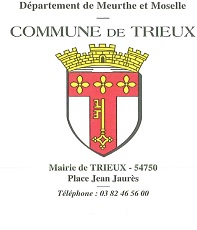 LISTE DES DELIBERATIONSdu conseil d’administrationdu C.C.A.S. de TRIEUXSéance du 22 Août 2023N°OBJETVOTE039.2023Bilan financier du voyage sénior 2023Approuvé040.2023Repas des anciens 2023 (modalités du repas, organisation de la distribution des invitations, RGPD…)Approuvé